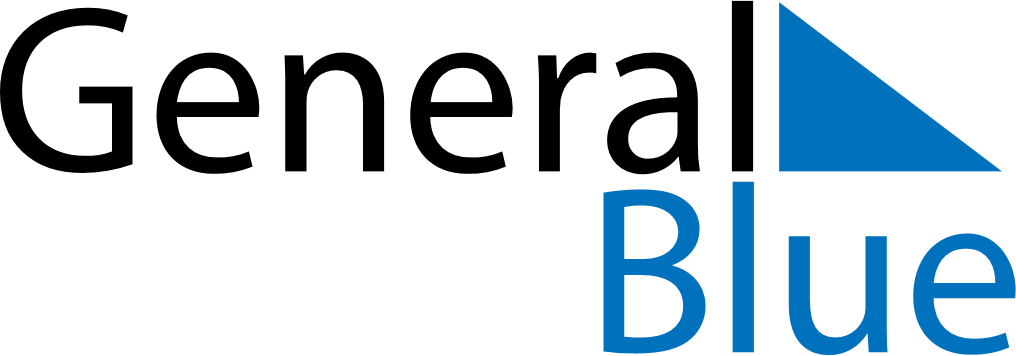 Weekly CalendarMay 19, 2019 - May 25, 2019Weekly CalendarMay 19, 2019 - May 25, 2019Weekly CalendarMay 19, 2019 - May 25, 2019Weekly CalendarMay 19, 2019 - May 25, 2019Weekly CalendarMay 19, 2019 - May 25, 2019Weekly CalendarMay 19, 2019 - May 25, 2019SundayMay 19MondayMay 20MondayMay 20TuesdayMay 21WednesdayMay 22ThursdayMay 23FridayMay 24SaturdayMay 256 AM7 AM8 AM9 AM10 AM11 AM12 PM1 PM2 PM3 PM4 PM5 PM6 PM